CREATION IS PRAISING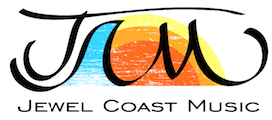 © Hannah Ford, ASCAP, CCLI# 7040289INTRO:   D Bm G A  /  D Bm G A VERSE 1:Bm                G              D                 AYour creation is praising,   a grateful song we’re raisingBm             G                D                 AYour handiwork uniting,   our passion is ignitingBm                 G               D                     AFrom oceans deep to galaxies, a cosmic choir and symphonyPRE-CHORUS:Em          A          Bm     A           Em          A        Bm       AHear the sound of the redeemed. With all creation we will singCHORUS:D       Bm    G             A          D    Bm                    G          AHoly, Holy. Worthy, Worthy. Forever the King.  Creation is praising INTERLUDE: [D Bm G A]VERSE 2:Bm                            G              D                     AMountains bow and rivers dance,   the flowers release their fragranceBm                      G                    D                      ATrees clap while wind is whistling,  the birds and angels all singBm           G                            D                AEven the stones would cry out,   so let the nations shout outPRE-CHORUSCHORUS 2xBRIDGE:G                       A                        Bm                         A                         G    All the angels,    All the heavens,       All creation declares your glory, Lord  G                     Em                       Bm                         A                         G       Em   All the angels,     All the heavens,      All creation declares your glory, Lord  VERSE 3:Bm                 G                          D                      AIn your image you have made us.    By grace you came and saved us Bm        G                            D                        AWe celebrate your greatness,    and bring you highest praisesCHORUS 2x   OUTRO:   G Em D